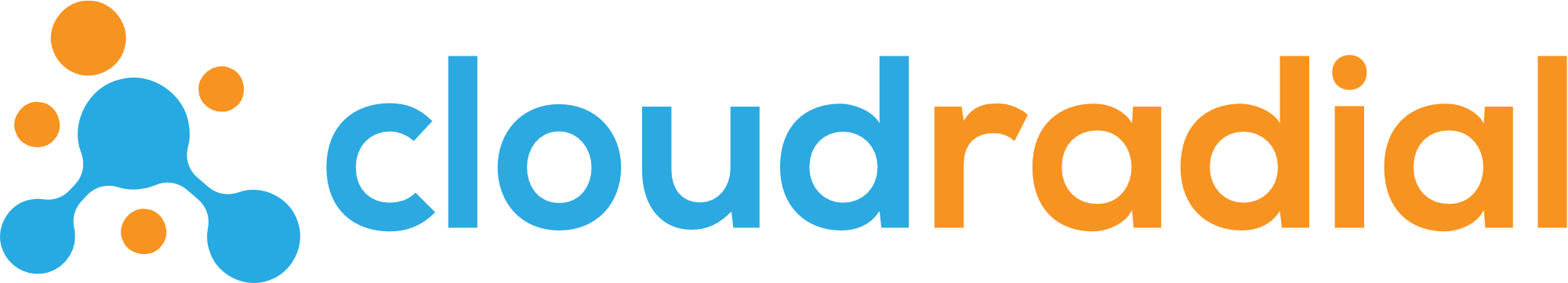 Comprehensive CloudRadial Company Setup ChecklistCreate Your Client CompanyCreate Your Client Company and apply relevant PSA/M365 connections and sync preferences the appropriate Feature Set and Company GroupsSet company-specific customizations in the initial menu (Customizations, Integrations, Branding)Apply Company-Specific CustomizationsApply Company-Specific CustomizationsApply necessary custom tokens (question templates, routing overrides, and general company-level token overrides as examples of a few)Audit the company’s user list via Usage > Users and apply necessary exclusions Create custom content (either at the company level or with custom folders within Partner > Content)(Optional) If Microsoft 365 is connected, add any shared company calendars via Company > Calendar at the company levelEstablish Company Reporting and Stage Strategic Planner Establish Company Reporting and Stage Strategic Planner Apply Compliance Policies against the newly added agent data and other user data and mark policy exceptions as necessarySubmit and/or forward IT solution reports into the company’s Report Archive(s)Launching the Portal to Client UsersLaunching the Portal to Client UsersDistribute customized deployment/launch materials through email, meetings, and the portal itself(Optional) Deploy the portal’s desktop app and/or the Teams app to the company